GALLERY SHOP SUPPLIER APPLICATIONThe Geraldton Regional Art Gallery is committed to supporting local artists in the Midwest region by providing access to a retail space for the sale of their works and/or products.  Please use the following form to express an interest in supplying the Gallery Shop and return it to artgallery@cgg.wa.gov.au.Contact Name: Company Name (if applicable): Address: 
Email: 
Company website (if applicable): Do you agree to have your details added to our database? Yes  No Please provide a brief description of your productsWhat are the dimensions of the products and the materials that have been used?
Please explain how your products are uniqueAre your products stocked anywhere else in Geraldton or Western Australia?
Is there sufficient stock for continued availability?Please provide examples of the products and their wholesale prices (insert images)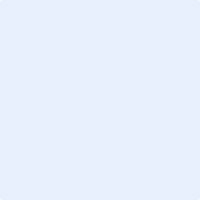 